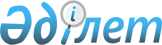 О внесении изменений в решение Сандыктауского районного маслихата от 24 декабря 2013 года № 21/1 "О бюджете Сандыктауского района на 2014-2016 годы"
					
			Утративший силу
			
			
		
					Решение Сандыктауского районного маслихата Акмолинской области от 25 июня 2014 года № 25/1. Зарегистрировано Департаментом юстиции Акмолинской области 3 июля 2014 года № 4252. Утратило силу решением Сандыктауского районного маслихата Акмолинской области от 10 апреля 2015 года № 31/6      Сноска. Утратило силу решением Сандыктауского районного маслихата Акмолинской области от 10.04.2015 № 31/6 (вводится в действие со дня подписания).      Примечание РЦПИ.

      В тексте документа сохранена пунктуация и орфография оригинала.

      В соответствии с пунктом 4 статьи 106 Бюджетного кодекса Республики Казахстан от 4 декабря 2008 года, с подпунктом 1) пункта 1 статьи 6 Закона Республики Казахстан от 23 января 2001 года «О местном государственном управлении и самоуправлении в Республике Казахстан», Сандыктауский районный маслихат РЕШИЛ:



      1. Внести в решение Сандыктауского районного маслихата «О бюджете Сандыктауского района на 2014-2016 годы» от 24 декабря 2013 года № 21/1 (зарегистрировано в Реестре государственной регистрации нормативных правовых актов № 3945, опубликовано 17 января 2014 года в газете «Сандыктауские вести») следующие изменения:



      пункт 1 изложить в новой редакции:



      «1. Утвердить бюджет Сандыктауского района на 2014-2016 годы, согласно приложениям 1, 2 и 3 соответственно, в том числе на 2014 год в следующих объемах:



      1) доходы – 1 780 041,0 тысяча тенге, в том числе:



      налоговые поступления – 304 206,0 тысяч тенге;



      неналоговые поступления – 5 334,0 тысячи тенге;



      поступления от продажи основного капитала – 52 709,0 тысяч тенге;



      поступления трансфертов – 1 417 792,0 тысячи тенге;



      2) затраты – 1 802 196,3 тысяч тенге;



      3) чистое бюджетное кредитование – 17 025,0 тысяч тенге, в том числе:



      бюджетные кредиты – 19 446,0 тысяч тенге;



      погашение бюджетных кредитов – 2 421,0 тысяча тенге;



      4) сальдо по операциям с финансовыми активами – 0,0 тысяч тенге;



      5) дефицит (профицит) бюджета – -39 180,3 тысяч тенге;



      6) финансирование дефицита (использование профицита) бюджета – 39 180,3 тысяч тенге.»;



      приложения 1, 7 к вышеуказанному решению изложить в новой редакции согласно приложениям 1, 2 к настоящему решению.



      2. Настоящее решение вступает в силу со дня государственной регистрации в Департаменте юстиции Акмолинской области и вводится в действие с 1 января 2014 года.      Председатель сессии

      районного маслихата

      секретарь районного

      маслихата                                  С.Клюшников      СОГЛАСОВАНО      Аким Сандыктауского района                 Е.Сагдиев

Приложение 1     

к решению Сандыктауского

районного маслихата  

от 25 июня 2014    

года № 25/1      Приложение 1     

к решению Сандыктауского

районного маслихата  

от 24 декабря 2013  

года № 21/1       

Бюджет района на 2014 год

Приложение 2     

к решению Сандыктауского

районного маслихата  

от 25 июня 2014    

года № 25/1      Приложение 7     

к решению Сандыктауского

районного маслихата  

от 24 декабря 2013  

года № 21/1       

Перечень бюджетных программ сельских округов на 2014 годпродолжение таблицыпродолжение таблицы
					© 2012. РГП на ПХВ «Институт законодательства и правовой информации Республики Казахстан» Министерства юстиции Республики Казахстан
				КатегорияКатегорияКатегорияКатегорияСумма, тысяч тенгеКлассКлассКлассСумма, тысяч тенгеПодклассПодклассСумма, тысяч тенгеНаименованиеСумма, тысяч тенге12345I. Доходы1 780 041,01Налоговые поступления304 206,001Подоходный налог22 510,02Индивидуальный подоходный налог22 510,003Социальный налог138 059,01Социальный налог138 059,004Налоги на собственность110 285,01Налоги на имущество51 943,03Земельный налог3 462,04Налог на транспортные средства50 176,05Единый земельный налог4 704,005Внутренние налоги на товары, работы и услуги27 947,02Акцизы1 486,03Поступления за использование природных и других ресурсов19 765,04Сборы за ведение предпринимательской и профессиональной деятельности6 689,05Налог на игорный бизнес7,007Прочие налоги642,01Прочие налоги642,008Обязательные платежи, взимаемые за совершение юридически значимых действий и (или) выдачу документов уполномоченными на то государственными органами или должностными лицами4 763,01Государственная пошлина4 763,02Неналоговые поступления5 334,001Доходы от государственной собственности4 159,01Поступления части чистого дохода государственных предприятий50,05Доходы от аренды имущества, находящегося в государственной собственности4 105,07Вознаграждения по кредитам, выданным из государственного бюджета4,003Поступления денег от проведения государственных закупок, организуемых государственными учреждениями, финансируемыми из государственного бюджета25,01Поступления денег от проведения государственных закупок, организуемых государственными учреждениями, финансируемыми из государственного бюджета25,004Штрафы, пени, санкции, взыскания, налагаемые государственными учреждениями, финансируемыми из государственного бюджета, а также содержащимися и финансируемыми из бюджета (сметы расходов) Национального Банка Республики Казахстан50,01Штрафы, пени, санкции, взыскания, налагаемые государственными учреждениями, финансируемыми из государственного бюджета, а также содержащимися и финансируемыми из бюджета (сметы расходов) Национального Банка Республики Казахстан, за исключением поступлений от организаций нефтяного сектора50,006Прочие неналоговые поступления1 100,01Прочие неналоговые поступления1 100,03Поступления от продажи основного капитала52 709,001Продажа государственного имущества, закрепленного за государственными учреждениями43 209,01Продажа государственного имущества, закрепленного за государственными учреждениями43 209,003Продажа земли и нематериальных активов9 500,01Продажа земли9 500,04Поступления трансфертов1 417 792,002Трансферты из вышестоящих органов государственного управления1 417 792,02Трансферты из областного бюджета1 417 792,0Функциональная группаФункциональная группаФункциональная группаФункциональная группаСуммаАдминистратор бюджетных программАдминистратор бюджетных программАдминистратор бюджетных программСуммаПрограммаПрограммаСуммаНаименованиеСумма12345II. Затраты1 802 196,301Государственные услуги общего характера231 177,3112Аппарат маслихата района (города областного значения)12 661,0001Услуги по обеспечению деятельности маслихата района (города областного значения)12 661,0122Аппарат акима района (города областного значения)60 238,3001Услуги по обеспечению деятельности акима района (города областного значения)60 238,3123Аппарат акима района в городе, города районного значения, поселка, села, сельского округа137 052,8001Услуги по обеспечению деятельности акима района в городе, города районного значения, поселка, села, сельского округа129 062,8022Капитальные расходы государственного органа7 990,0459Отдел экономики и финансов района (города областного значения)21 225,2001Услуги по реализации государственной политики в области формирования и развития экономической политики, государственного планирования, исполнения бюджета и управления коммунальной собственностью района (города областного значения)19 936,2003Проведение оценки имущества в целях налогообложения398,5010Приватизация, управление коммунальным имуществом, постприватизационная деятельность и регулирование споров, связанных с этим890,502Оборона2 354,5122Аппарат акима района (города областного значения)2 354,5005Мероприятия в рамках исполнения всеобщей воинской обязанности2 354,503Общественный порядок, безопасность, правовая, судебная, уголовно-исполнительная деятельность624,0458Отдел жилищно-коммунального хозяйства, пассажирского транспорта и автомобильных дорог района (города областного значения)624,0021Обеспечение безопасности дорожного движения в населенных пунктах624,004Образование1 129 624,3464Отдел образования района (города областного значения)1 129 624,3001Услуги по реализации государственной политики на местном уровне в области образования11 521,5003Общеобразовательное обучение899 321,2004Информатизация системы образования в государственных учреждениях образования района (города областного значения)1 510,0005Приобретение и доставка учебников, учебно-методических комплексов для государственных учреждений образования района (города областного значения)11 158,0006Дополнительное образование для детей23 932,0015Ежемесячная выплата денежных средств опекунам (попечителям) на содержание ребенка-сироты (детей-сирот), и ребенка (детей), оставшегося без попечения родителей11 591,0040Реализация государственного образовательного заказа в дошкольных организациях образования100 908,0067Капитальные расходы подведомственных государственных учреждений и организаций69 682,606Социальная помощь и социальное обеспечение60 689,4451Отдел занятости и социальных программ района (города областного значения)60 605,4001Услуги по реализации государственной политики на местном уровне в области обеспечения занятости и реализации социальных программ для населения16 768,8002Программа занятости8 114,0005Государственная адресная социальная помощь2 466,0006Оказание жилищной помощи1 275,0007Социальная помощь отдельным категориям нуждающихся граждан по решениям местных представительных органов10 058,0010Материальное обеспечение детей-инвалидов, воспитывающихся и обучающихся на дому444,0011Оплата услуг по зачислению, выплате и доставке пособий и других социальных выплат175,0014Оказание социальной помощи нуждающимся гражданам на дому6 917,8016Государственные пособия на детей до 18 лет1 758,0017Обеспечение нуждающихся инвалидов обязательными гигиеническими средствами и предоставление услуг специалистами жестового языка, индивидуальными помощниками в соответствии с индивидуальной программой реабилитации инвалида2 237,8025Внедрение обусловленной денежной помощи по проекту Өрлеу10 391,0458Отдел жилищно-коммунального хозяйства, пассажирского транспорта и автомобильных дорог района (города областного значения)84,0050Реализация Плана мероприятий по обеспечению прав и улучшению качества жизни инвалидов84,007Жилищно-коммунальное хозяйство27 543,0123Аппарат акима района в городе, города районного значения, поселка, села, сельского округа10 320,0008Освещение улиц населенных пунктов6 746,0010Содержание мест захоронений и погребение безродных74,0011Благоустройство и озеленение населенных пунктов3 500,0458Отдел жилищно-коммунального хозяйства, пассажирского транспорта и автомобильных дорог района (города областного значения)11 541,0012Функционирование системы водоснабжения и водоотведения4 462,0016Обеспечение санитарии населенных пунктов1 000,0026Организация эксплуатации тепловых сетей, находящихся в коммунальной собственности районов (городов областного значения)6 079,0464Отдел образования района (города областного значения)4 082,0026Ремонт объектов в рамках развития городов и сельских населенных пунктов по Дорожной карте занятости 20204 082,0472Отдел строительства, архитектуры и градостроительства района (города областного значения)1 600,0004Проектирование, развитие, обустройство и (или) приобретение инженерно-коммуникационной инфраструктуры1 600,008Культура, спорт, туризм и информационное пространство188 449,2455Отдел культуры и развития языков района (города областного значения)138 981,0001Услуги по реализации государственной политики на местном уровне в области развития языков и культуры6 399,8003Поддержка культурно-досуговой работы97 417,0006Функционирование районных (городских) библиотек23 496,9007Развитие государственного языка и других языков народа Казахстана5 948,0032Капитальные расходы подведомственных государственных учреждений и организаций5 719,3456Отдел внутренней политики района (города областного значения)13 957,5001Услуги по реализации государственной политики на местном уровне в области информации, укрепления государственности и формирования социального оптимизма граждан6 374,7002Услуги по проведению государственной информационной политики через газеты и журналы5 748,0003Реализация мероприятий в сфере молодежной политики1 834,8465Отдел физической культуры и спорта района (города областного значения)10 328,7001Услуги по реализации государственной политики на местном уровне в сфере физической культуры и спорта4 414,7006Проведение спортивных соревнований на районном (города областного значения) уровне455,0007Подготовка и участие членов сборных команд района (города областного значения) по различным видам спорта на областных спортивных соревнованиях5 459,0472Отдел строительства, архитектуры и градостроительства района (города областного значения)24 182,0008Развитие объектов спорта24 182,0493Отдел предпринимательства, промышленности и туризма района (города областного значения)1 000,0004Регулирование туристской деятельности1 000,010Сельское, водное, лесное, рыбное хозяйство, особо охраняемые природные территории, охрана окружающей среды и животного мира, земельные отношения66 045,8459Отдел экономики и финансов района (города областного значения)4 915,0099Реализация мер по оказанию социальной поддержки специалистов4 915,0462Отдел сельского хозяйства района (города областного значения)14 616,0001Услуги по реализации государственной политики на местном уровне в сфере сельского хозяйства14 616,0463Отдел земельных отношений района (города областного значения)6 967,0001Услуги по реализации государственной политики в области регулирования земельных отношений на территории района (города областного значения)5 124,0004Организация работ по зонированию земель1 843,0473Отдел ветеринарии района (города областного значения)39 547,8001Услуги по реализации государственной политики на местном уровне в сфере ветеринарии6 468,8007Организация отлова и уничтожения бродячих собак и кошек300,0008Возмещение владельцам стоимости изымаемых и уничтожаемых больных животных, продуктов и сырья животного происхождения1 188,0011Проведение противоэпизоотических мероприятий31 591,011Промышленность, архитектурная, градостроительная и строительная деятельность7 730,3472Отдел строительства, архитектуры и градостроительства района (города областного значения)7 730,3001Услуги по реализации государственной политики в области строительства, архитектуры и градостроительства на местном уровне7 730,312Транспорт и коммуникации12 562,0123Аппарат акима района в городе, города районного значения, поселка, села, сельского округа5 500,0013Обеспечение функционирования автомобильных дорог в городах районного значения, поселках, селах, сельских округах5 500,0458Отдел жилищно-коммунального хозяйства, пассажирского транспорта и автомобильных дорог района (города областного значения)7 062,0023Обеспечение функционирования автомобильных дорог7 062,013Прочие53 237,2123Аппарат акима района в городе, города районного значения, поселка, села, сельского округа26 393,0040Реализация мер по содействию экономическому развитию регионов в рамках Программы "Развитие регионов"26 393,0458Отдел жилищно-коммунального хозяйства, пассажирского транспорта и автомобильных дорог района (города областного значения)14 615,6001Услуги по реализации государственной политики на местном уровне в области жилищно-коммунального хозяйства, пассажирского транспорта и автомобильных дорог10 515,6040Реализация мер по содействию экономическому развитию регионов в рамках Программы "Развитие регионов"4 100,0459Отдел экономики и финансов района (города областного значения)6 321,0012Резерв местного исполнительного органа района (города областного значения)6 321,0493Отдел предпринимательства, промышленности и туризма района (города областного значения)5 907,6001Услуги по реализации государственной политики на местном уровне в области развития предпринимательства, промышленности и туризма5 907,614Обслуживание долга4,0459Отдел экономики и финансов района (города областного значения)4,0021Обслуживание долга местных исполнительных органов по выплате вознаграждений и иных платежей по займам из областного бюджета4,015Трансферты22 155,3459Отдел экономики и финансов района (города областного значения)22 155,3006Возврат неиспользованных (недоиспользованных) целевых трансфертов22 155,3III. Чистое бюджетное кредитование17 025,0Бюджетные кредиты19 446,010Сельское, водное, лесное, рыбное хозяйство, особо охраняемые природные территории, охрана окружающей среды и животного мира, земельные отношения19 446,0459Отдел экономики и финансов района (города областного значения)19 446,0018Бюджетные кредиты для реализации мер социальной поддержки специалистов19 446,05Погашение бюджетных кредитов2 421,001Погашение бюджетных кредитов2 421,01Погашение бюджетных кредитов, выданных из государственного бюджета2 421,0IV. Сальдо по операциям с финансовыми активами0,0V. Дефицит (профицит) бюджета-39 180,3VI. Финансирование дефицита (использование профицита) бюджета39 180,37Поступления займов19 446,001Внутренние государственные займы19 446,02Договоры займа19 446,016Погашение займов2 421,0459Отдел экономики и финансов района (города областного значения)2 421,0005Погашение долга местного исполнительного органа перед вышестоящим бюджетом2 421,08Используемые остатки бюджетных средств22 155,301Остатки бюджетных средств22 155,31Свободные остатки бюджетных средств22 155,3Функциональная группаФункциональная группаФункциональная группаФункциональная группаСумма, тысяч тенгеАдминистратор бюджетных программАдминистратор бюджетных программАдминистратор бюджетных программСумма, тысяч тенгеПрограммаПрограммаСумма, тысяч тенгеНаименованиеСумма, тысяч тенге12345II. Затраты179 265,81Государственные услуги общего характера137 052,8123Аппарат акима района в городе, города районного значения, поселка, села, сельского округа137 052,8001Услуги по обеспечению деятельности акима района в городе, города районного значения, поселка, села, сельского округа129 062,8022Капитальные расходы государственного органа7 990,07Жилищно-коммунальное хозяйство10 320,0123Аппарат акима района в городе, города районного значения, поселка, села, сельского округа10 320,0008Освещение улиц населенных пунктов6 746,0010Содержание мест захоронений и погребение безродных74,0011Благоустройство и озеленение населенных пунктов3 500,012Транспорт и коммуникации5 500,0123Аппарат акима района в городе, города районного значения, поселка, села, сельского округа5 500,0013Обеспечение функционирования автомобильных дорог в городах районного значения, поселках, селах, сельских округах5 500,013Прочие26 393,0123Аппарат акима района в городе, города районного значения, поселка, села, сельского округа26 393,0040Реализация мер по содействию экономическому развитию регионов в рамках Программы "Развитие регионов"26 393,0в том числе: по сельским округамв том числе: по сельским округамв том числе: по сельским округамв том числе: по сельским округамв том числе: по сельским округамв том числе: по сельским округамв том числе: по сельским округамБалкашинскийБаракпайскийБелгородскийБерликскийВасильевскийВеселовскийЖамбылский678910111233 506,413 189,512 119,09 920,58 914,19 588,311 136,315 505,410 712,510 668,08 889,57 798,18 522,38 700,315 505,410 712,510 668,08 889,57 798,18 522,38 700,315 375,48 782,58 868,07 149,57 798,18 522,38 700,3130,01 930,01 800,01 740,00,00,00,09 274,00,00,00,00,00,00,09 274,00,00,00,00,00,00,06 000,00,00,00,00,00,00,074,00,00,00,00,00,00,03 200,00,00,00,00,00,00,03 700,0300,0200,0100,0150,0150,080,03 700,0300,0200,0100,0150,0150,080,03 700,0300,0200,0100,0150,0150,080,05 027,02 177,01 251,0931,0966,0916,02 356,05 027,02 177,01 251,0931,0966,0916,02 356,05 027,02 177,01 251,0931,0966,0916,02 356,0КаменскийЛеснойМадениетМаксимовскийНовоникольскийСандыктаускийШироковский1314151617181912 267,710 383,29 578,613 705,511 024,013 072,310 860,48 924,78 970,28 896,611 950,59 161,09 653,38 700,48 924,78 970,28 896,611 950,59 161,09 653,38 700,48 794,78 840,28 896,69 950,59 161,09 653,38 570,4130,0130,00,02 000,00,00,0130,00,00,00,00,0419,0627,00,00,00,00,00,0419,0627,00,00,00,00,00,0419,0327,00,00,00,00,00,00,00,00,00,00,00,00,00,0300,00,080,0100,0150,050,0210,080,0150,080,0100,0150,050,0210,080,0150,080,0100,0150,050,0210,080,0150,03 263,01 313,0532,01 705,01 234,02 712,02 010,03 263,01 313,0532,01 705,01 234,02 712,02 010,03 263,01 313,0532,01 705,01 234,02 712,02 010,0